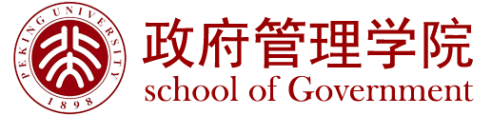 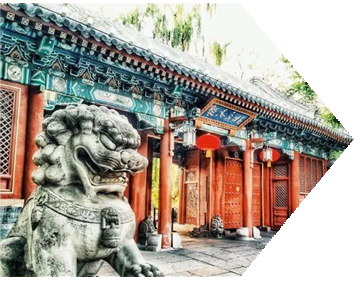 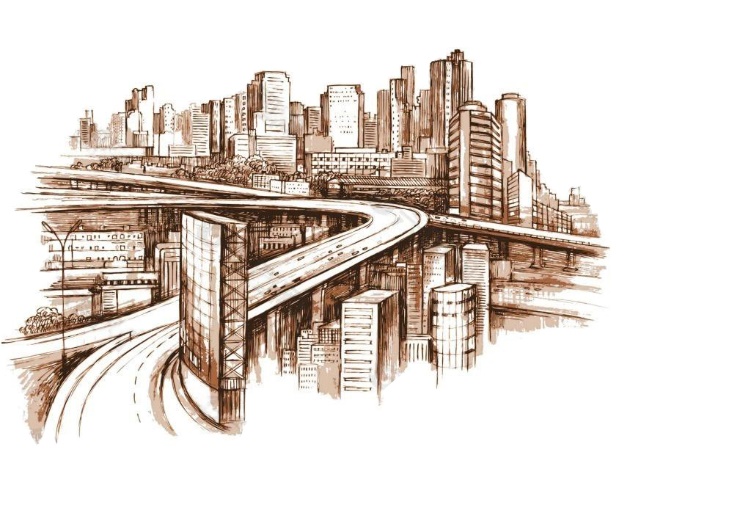 ■课程背景基础设施REITs有利于落实中央部署、推动重大战略实施。党中央、国务院推出了一系列重大战略，如粤港澳大湾区、雄安新区等，要加强区域经济和城市群的新发展，一个很重要的特点就是要进一步提升基础设施建设的质量和水平。于此同时我国基础设施进入了存量时代，前期基础设施建设的各类市场主体，包括地方政府、融资平台和社会资本，形成了大量的负债。从政府治理角度看，基础设施REITs有利于防范地方政府债务风险。北京大学政府管理学院在公共政策、区域经济和城市管理方向有多年的教学和研究，依托学院学科背景，开设REITs实战高级研修班，从区域经济发展、国家政策顶层设计、交易架构设计、基础设施项目筛选、项目合规、财务等多个角度，通过经典案例分析，学员分组研讨等多种模式，助力原始权益人/发起人（项目产权人）、证券公司、资产管理公司、公募基金公司、市场中介、投资者等精准理解REITs，探索中国REITs发展路径，培育专业的运营机构，改变传统的基础设施运营方式。■课程亮点■课程设置顶层设计：REITs核心政策解读          （1）基础设施REITs与“双循环”战略（2）基础设施REITs与存量PPP项目（3）解读《关于推进基础设施领域不动产投资信托基金（REITs）试点相关工作的通知》的核心要点（4）解读《关于做好基础设施领域不动产投资信托基金（REITs）试点项目申报工作的通知》的核心要点（5）解读《公开募集基础设施证券投资基金指引（试行）》的核心要点基础设施REITs基础资产的筛选标准与申报流程                （1）基础设施REITs基础资产的地域范围和行业范围（2）基础设施REITs基础资产的政策符合性审核，申报及入选操作流程（含主要审批部门决策及衔接相关分析）（3）基础设施REITs基础资产的固定资产投资管理、合规性审核（4）基础设施REITs基础资产收费来源及现金流要求（5）存量PPP项目如何申报基础设施REITs项目以及特别要求基础设施REITs交易结构设计                      （1）基金管理人设立公募基金的要点和难点解析（2）设立资产支持专项计划的要点和难点解析（3）收购项目公司股权及其拥有的基础设施项目的要点和难点解析（4）基金存续期间的基础资产维护和运营管理的要点和难点解析（5）投资者收益分配的要点和难点解析REITs实务操作及案例分析（1）基础设施项目在建设期、运营期的融资渠道和方式（2）REITs项目投融资分析（3）REITs项目的产出标准和回报机制、退出机制设计（4）REITs项目运营管理的细化、量化、优化、协同化、经济化（5）REITs与基金之间的关联（6）REITs项目运营过程中的财务管理和分析（7）REITs项目风险类型识别及控制措施REITs资产评估及案例分析（1）基础设施REITs项目深度分析（2）大型综合体REITs项目深度分析（3）物流仓储REITs项目深度分析REITs税务热点问题（1）REITs搭建路径及税务影响 （2）税务筹划方式和可以利用的税收优惠 （3）搭建“股＋债”架构税务影响 （4）各主体存续阶段税务影响 （5）公募基金税收优惠政策 （6）各退出方式下税务影响■师资介绍师资团队由国家发改委，证监会等主管部门领导；高校专家教授；资深金融专家、法律专家以及项目实操专家等构成，部分拟邀优秀师资如下：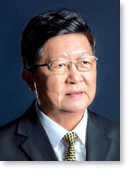 孟晓苏国务院发展研究中心资产证券化REITs课题组组长、中国证券基金业协会资产证券化专业委员会专家顾问、汇力基金管理有限公司董事长、中房集团理事长；享受国务院特殊津贴专家；中国国际跨国公司促进会副会长、中国企业投资协会副会长、中国资产证券化论坛主席。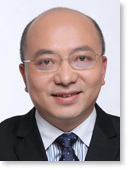 冯科北京大学金融与产业发展研究中心主任，博士生导师，新经济杂志副主编。兼任国家互联网金融安全技术委员会委员，北大资产经营公司董事。胡喆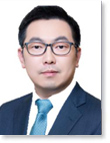 金杜律师事务所合伙人，主要执业领域为结构性融资、资产证券化、银团贷款、一般贷款和授信、金融机构重组和收购、房地产融资、不良资产。陈迅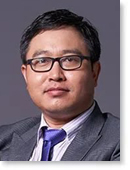 世联评估集团副总经理；从事评估工作20多年，在评估领域为各类型公司进行过IPO上市评估、并购、重组、抵押、财务报告为目的、资产证券化等国内外多领域的评估。负责参与了百余单资产证券化项目，产品类型涵盖CMBS、类REITs、CMBN、购房尾款、收费收益权、NPL和PRN等多个类型项目。目前参与国内多个基础设施公募REITs项目试点申报工作。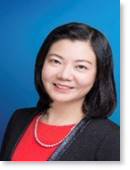 陈亚丽毕马威企业咨询（中国）有限公司北方区房地产和基建行业税务负责人。一直致力于为企业提供各种税务咨询和合规服务。她参与了数家内资企业上市架构的搭建并提供长期税务咨询服务，为多家外资公司在华投资经营以及并购业务提供了专业的税务咨询服务。、■授课对象央企和地方国企管理人员■报名流程备注： 报名录取并缴费之后，学员与政府管理学院签订《北京大学社会招生非学历继续教育培训项目协议书》。上课时间： 9月24日-26日学费：11600元包括师资、教材、场地、教学组织管理费等，不含食宿费，食宿教务组可统一协助安排，费用自理。■证书颁发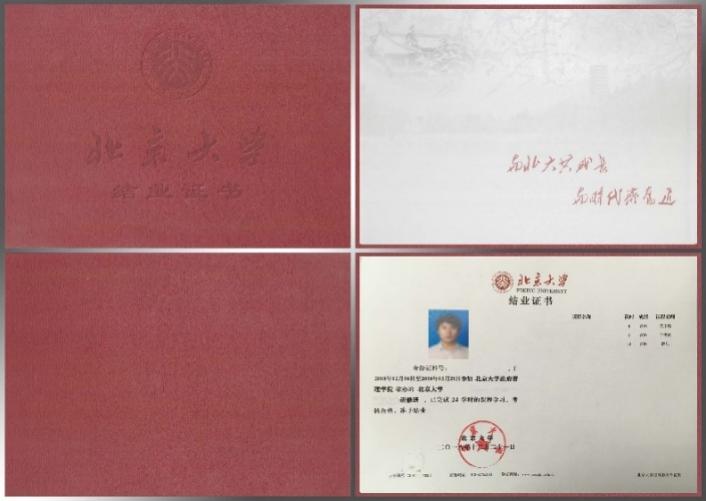 参加全程课程学习者，经核准颁发加盖北京大学红章的《北京大学REITs实战高级研修班》结业证书，证书统一编号。结业证书可按证书编号在北京大学继续教育部网上查询。